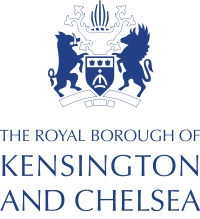 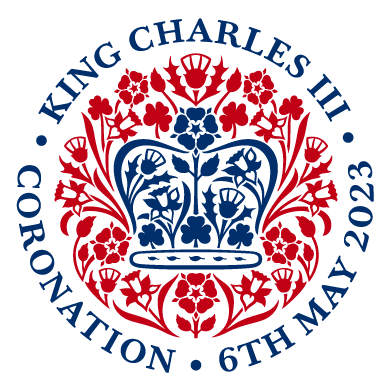 Please complete and return this form to specialevents@rbkc.gov.uk Parking Requirements NotesProvide road name(s), precise locations, number of bays required and P&D machine number if you are suspending P&D bays.Indicate whether the type of bay requested is a Pay and Display (P&D), Resident Parking bay, Disabled bay or Car Club bay.  Use P&D bays where possible as Resident Parking bays, Disabled and Car Club bays will only be suspended in exceptional circumstances.Resident bay suspensions require 14 working days’ notice and Pay and Display bays require 7 working days’ notice. We are unable to provide suspensions for electric vehicle charging bays. Please don’t remove our parking signs from the lamp posts, our parking department will take these down once the suspension time ceases. If you finish using the bays before the suspension time, please contact the Borough’s Event Officer.Please don’t put cones in the bay before the suspension time, as your cones will be removed by our Street Enforcement Team.IF THERE IS A PROBLEM WITH ANY VEHICLES PARKED ON YOUR SUSPENDED BAYS, PLEASE CALL NSL FOR ASSISTANCE WITH RELOCATING THE VEHICLE ON 01285 238 956 OR FAX 020 7352 0528 Event Organiser NameEvent Organiser NameCompany (if applicable)Company (if applicable)AddressAddressContact Telephone NumberContact Telephone NumberEmail AddressEmail AddressEvent NameEvent NameEvent DateEvent DateEventApp Reference Number  Your online application referenceEventApp Reference Number  Your online application referenceRoad closure detailsPlease list all streets affected, including house number or junction to help identify the start and end of the closure area if the whole street is not affected.*A sketch plan is required to be submitted to accompany this form.Road closure detailsPlease list all streets affected, including house number or junction to help identify the start and end of the closure area if the whole street is not affected.*A sketch plan is required to be submitted to accompany this form.Road closure timingsEg from 0800 to 1600 The street must be completely clear by the time the road is to be reopened to traffic, so please include clear-up time.Road closure timingsEg from 0800 to 1600 The street must be completely clear by the time the road is to be reopened to traffic, so please include clear-up time.Parking Suspensions required Parking Suspensions required (yes/no)(yes/no)(yes/no)Parking Suspensions required Parking Suspensions required Please detail below.Please detail below.Please detail below.Date & Time parking suspension requiredRefer to parking suspension times explained belowNumber & Type of parking bays requiredSpecify the type of bay eg pay & display (P&D) resident, car club, single yellow lineRoad namePlease include the full address of parking bay(s) including house number and machine number if P&DDescription Please describe the location of the parking bay(s)KES RefFor parking office use onlyKES RefFor parking office use onlyExample:(DATE)0830 - 1830Example:2x P&D baysExample:24-26 Portobello RoadP&D Number: 324Example: North side of road, outside of number 24 next to post boxTotal